Publicado en Barcelona el 21/03/2023 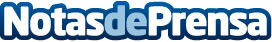 Wiohair® lanza Skinfresh®, una nueva marca de cosmética a base de gominolas antiaging para cuidar la pielLa marca de cosmética capilar por fin revela el secreto de su nueva marca Skinfresh®: unas deliciosas golosinas antiedad para el cuidado de la pielDatos de contacto:Judit Sancho910607449Nota de prensa publicada en: https://www.notasdeprensa.es/wiohair-lanza-skinfresh-una-nueva-marca-de Categorias: Nutrición Sociedad Consumo Belleza http://www.notasdeprensa.es